Tybed .....?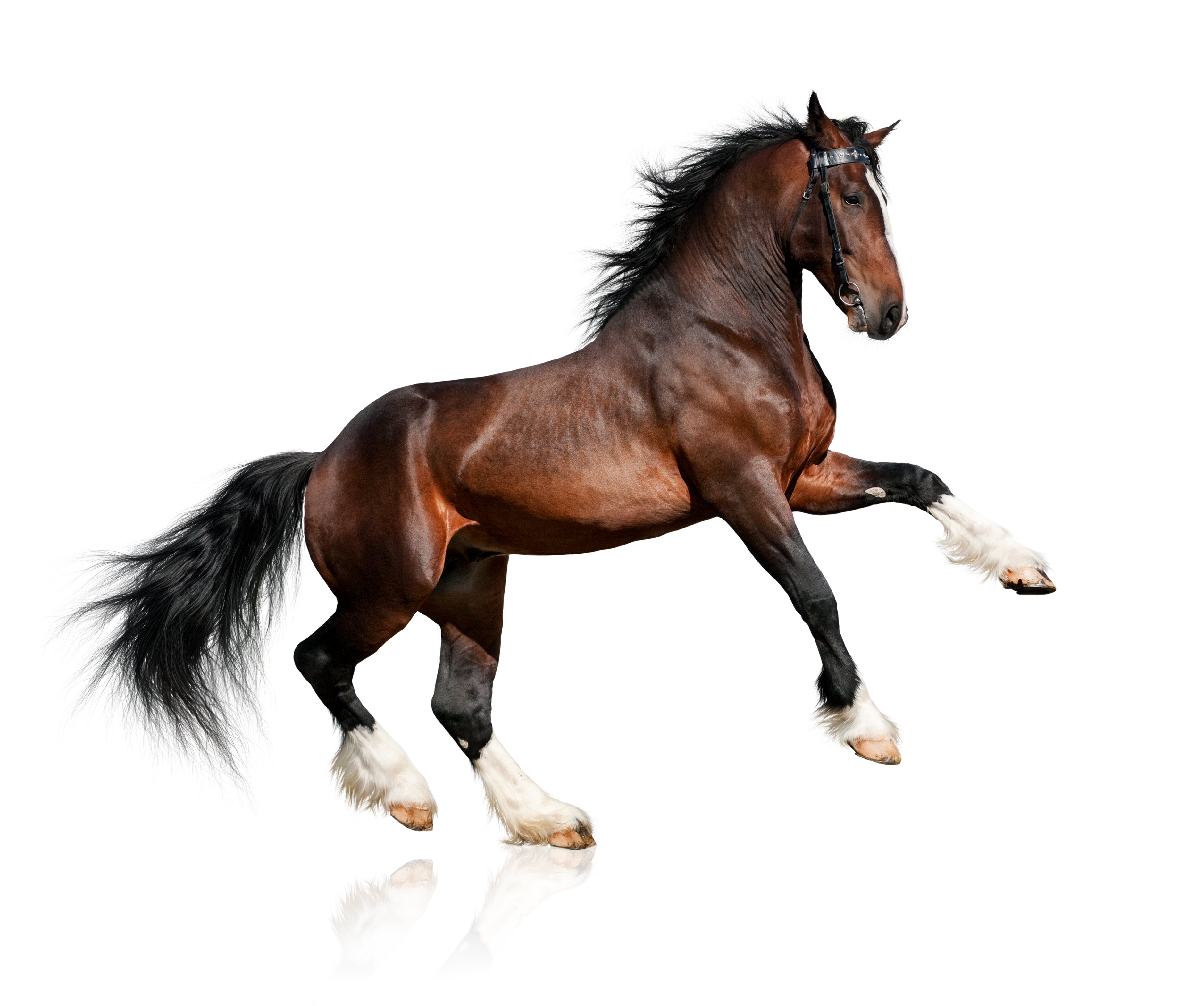 Cyn gwylioCyn gwylioAr ôl gwylioAr ôl gwylioSiŵr o fod yn wirSiŵr o fod yn gauGosodiadGwirGau.  Ailysgrifennwch y gosodiad yn gywir. Roedd y goets fawr yn teithio o Lundain i Gaerdydd.  Roedd y goets yn cario bwyd a dillad. Byddai giard yn teithio ar y goets ac yn cario pistol rhag ofn bod lladron pen-ffordd yn ymosod arno. Byddai'r giard yn gwisgo cot ddu smart a het pêl-fâs. Byddai'r giard yn anfon neges destun at bobl i ddweud bod y goets ar ei ffordd.Byddai teithwyr yn gallu mynd ar y goets hefyd. Roedd teithio ar y goets yn rhad iawn.  Byddai'n rhaid newid y ceffylau bob 12 milltir ar y daith, ac yn amlach na hynny os oedd y lonydd yn serth. 